2nd Annual Sheridan, Wyoming Chess Tournament featuring GM Alex FishbeinMay 5th, 6th & 7th, 2023         Location:  Ramada Plaza - Sheridan, Wyoming Total prizes $7,575   	additional information --  www.sheridanchess.comFri May 5th   1 P.M.  Blitz Chess USCF   (6 rounds   G/5 – no delay)          80% payout. -- 1st, 2nd & 3rd. $20 BY 4/15  -- $30 (Cash) at Registration/sign-in          Fri. May 5Th 11:30 AM -12:30 PM Open Division (FIDE/USCF) -- 5 Round Swiss – 40/90 SD30 + 30              GM-WCM play for free. Pre-Registration – $55.00 BY 4/15 -- $65 (Cash) at Registration/sign-in   Fri. May 5th- 4 to 5 PM  	                   Friday May 5th  --  5:30 PM 	--      Saturday May 6th -- 9:00 AM and  3:00 PMSunday May 7th -- 9:00 AM and 3:00 PM        Open Division Total Purse $5000    100 Grand Prix     Open Division     $2000 - $1000 - $500 - $450 - $400 - $350 - $300Saturday USCF Tournament Rated Games - 5 Round Swiss – all games (G/90, d5)  Registration/sign-in Sat. May 6th – 7:30 to 8:30 AMSaturday:	Round #1 – 9:00 AM;   Round #2 – 1:30 PM;        Round #3 – 6:00 PMSunday:          Round #4 – 8:30 AM;   Round #5 - 12:30 PM  U2000    $600 - $400 - $200 - $150 - $75           Registration $40 by 4/15 - $50 cash at door              U1600    $400 - $200 - $150 - $100 - $50           Registration $40 by 4/15 - $50 cash at door              U1200    $100 - $ 50 - $ 40 - $ 35 - $ 25               Registration $30 by 4/15 - $35 cash at doorOne ½ bye available. Byes for rounds 4&5 must be requested before the end of Round 3.USCF membership required. Renew or join: https://new.uschess.org/form/membershipOnline regular ratings used for pairings & prizes.Questions: admin@sheridanchess.com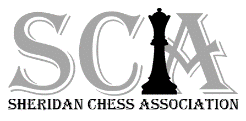 